ELIMINAR ACCESOS DIRECTOSGeneralRealizado por
Área de soporte y servicio al clienteOBJETIVOSEliminar los accesos directos cuando no lo permite desde el sistema.ALCANCEEliminar los accesos directos desde la carpeta cuando al eliminarlos desde el sistema no lo acepta.PASOS POR SEGUIR: Acceda al administrador de tareas con el programa abierto.Haga clic derecho en B.net y seleccione “Ir al proceso”.Haga clic derecho nuevamente en B.net y seleccione “Abrir ubicación de archivo”.En la ruta de acceso ubicada en la parte superior ingrese a “2,0”/ “Data” (Ver figura 1) Figura 1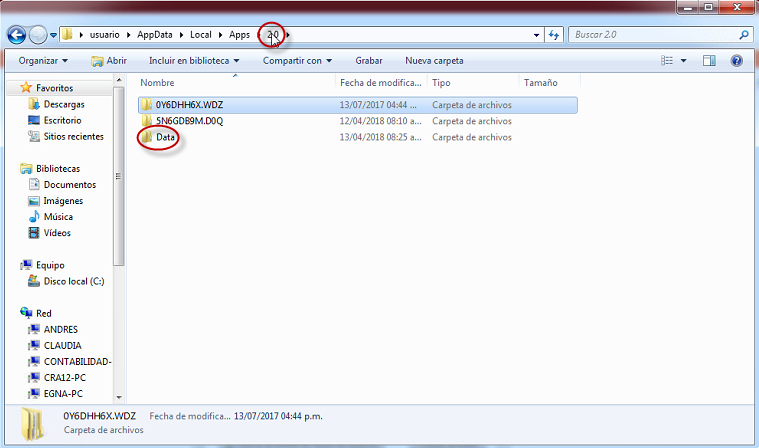 A continuación, siga una ruta similar a “2EN7RKQM.XLJ” / “YBJN67HN.MG9” (Ver figura 2) Esta ruta puede variar en los equipos, debe seguir una ruta similar hasta llegar a una carpeta con un nombre muy similar a “bnet..tion_27edc27fead10f09_0003.0000_2a92f1d565cbb1b7”.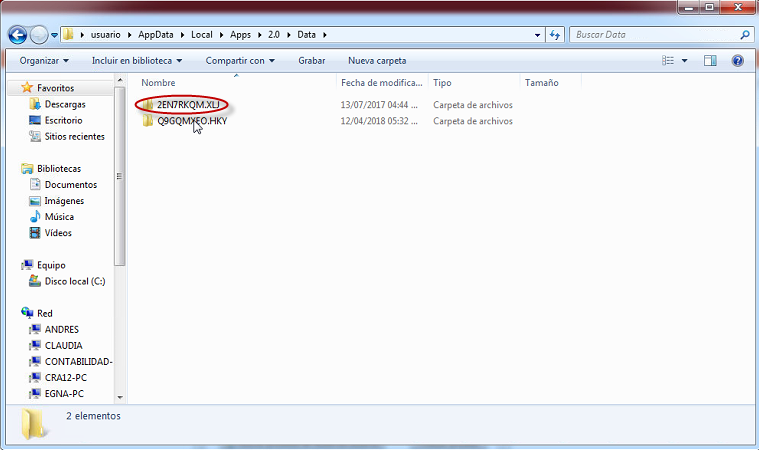 Figura 2Después de esto ingrese a las carpetas que aparecen hasta llegar a un documento con un hombre similar a “user”.Haga clic derecho sobre el documento/ Abrir con/ Bloc de notas.Una vez allí busque los accesos directos del programa y bórrelos. (Ver figura 3)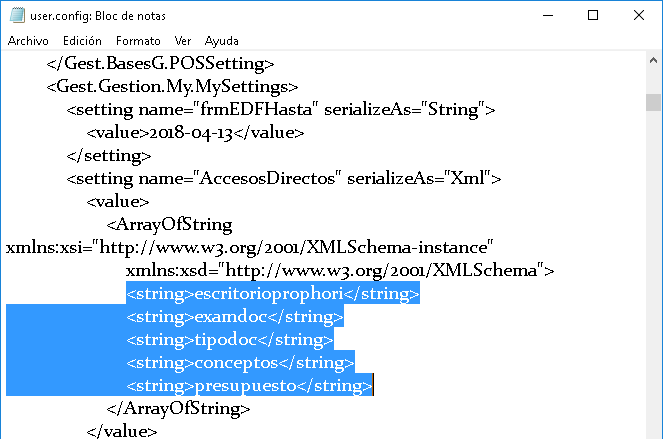 Figura 3Haga clic en Archivo/ Guardar.Cierre el programa, al ingresar nuevamente no deben aparecer accesos directos.Nota: Si al ingresar nuevamente hay accesos directos creados debe regresar al paso 5 y revisar si hay otra carpeta con un nombre similar. TABLA DE CONTROL DE VERSIONESTABLA CONTROL DE ACTUALIZACIONESTABLA CONTROL DE ACTUALIZACIONESTABLA CONTROL DE ACTUALIZACIONESVERSIÓNFECHADESCRIPCIÓN DE LA MODIFICACIÓNmes-día-añoELABORADO PORELABORADO PORREVISADO PORREVISADO PORAPROBADO PORAPROBADO PORNombreNombreNombreÁreaÁreaÁrea